COUNTY OF ALAMEDAADDENDUM No. 1toRFP No. 901882forTrafficking and Crime Victims Assistance ProgramSpecification Clarification/ModificationPLEASE NOTE THAT THE BID CONFERENCE SCHEDULED AT 1401 LAKESIDEWILL NOW BE HELD ONLINE ONLY WEDNESDAY JUNE 3, 2020 AT 2:00 P.M.Alameda County is committed to reducing environmental impacts across our entire supply chain. 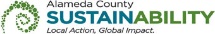 If printing this document, please print only what you need, print double-sided, and use recycled-content paper.The following Sections have been modified or revised as shown below.  Changes made to the original RFP document are in bold print and highlighted, and deletions made have a strike through.Page Calendar of Events of the RFP, is revised as follows:  CALENDAR OF EVENTSREQUEST FOR PROPOSAL No. 901882Trafficking and Crime Victims Assistance ProgramThis RFP Addendum has been electronically issued to potential bidders via e-mail.  E-mail addresses used are those in the County’s Small Local Emerging Business (SLEB) Vendor Database or from other sources.  If you have registered or are certified as a SLEB, please ensure that the complete and accurate e-mail address is noted and kept updated in the SLEB Vendor Database.  This RFP Addendum will also be posted on the GSA Contracting Opportunities website located at http://www.acgov.org/gsa/purchasing/bid_content/ContractOpportunities.jsp.EVENTDATE/LOCATIONRequest IssuedMay 7, 2020Written Questions DueJune 4, 2020 by 5:00 p.m. Networking/Bidders ConferenceJune 3, 2020 @ 2 p.m.GSA-ProcurementRoom 11071401 Lakeside DriveOakland, CA  94612TO ATTEND ONLINE:  http://gsaalamedacounty.adobeconnect.com/admin/show-event-catalogJoin Microsoft Teams Meeting +1 415-915-3950   United States, San Francisco (Toll) Conference ID: 268 774 816# List of AttendeesJune 5, 2020 Q&A IssuedJune 17, 2020Addendum Issued [only if necessary to amend RFPJune 22, 2020Response DueJuly 8, 2020 by 2:00 p.m.Evaluation PeriodJuly 8-August 13, 2020Vendor InterviewsJuly 30, 2020Board Letter Recommending Award IssuedAugust 26, 2020Board Consideration Award DateSeptember 8, 2020Contract Start DateOctober 1, 2020